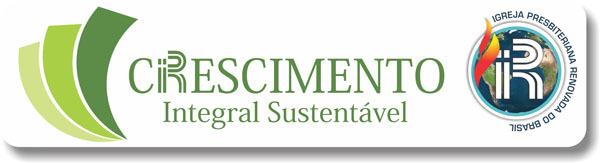 Cidade, dia/mês/anoÀ Diretoria Administrativa da IPRBPr. Advanir Alves Ferreira Assunto: Desligamento da IPRB 	Caros conciliares!	O Presbitério (nome), em sua reunião, de dia/mês/ano, na cidade (nome), conforme ata/extrato de nº, em anexo, DECIDIU, após receber (se for o caso) o pedido de desligamento do PASTOR OU PASTOR AUXLIAR, se for o caso (citar o nome completo e correto e o prontuário na agenda): a) Desligá-lo deste Presbitério, de conformidade com o Artigo 103 (citar o inciso), do RI, e do Artigo 21, do CD (se for o caso); b) Solicitar a HOMOLOGAÇÃO dessa decisão, que segue instruída por todos os documentos necessários (cópia da ata ou extrato e do pedido dele, etc.), em anexo. Assim, para que o seu nome não mais configure, no rol de Pastores do Presbitério e da IPRB (Artigo 90, do RI), aguardamos DEFERIMENTO e desejamos que Deus abençoe a todos. Estamos à disposição para quaisquer esclarecimentos. Atenciosamente,____________________________Nome do Secretário Executivo ou de quem solicita 